Автономная некоммерческая организация поддержки и развития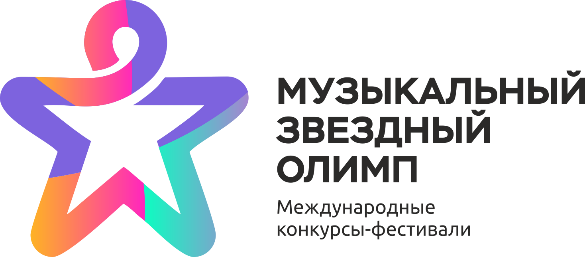 детского творчества и педагогического мастерства «Калейдоскоп +»ИНН /КПП 1650371413/165001001 ОГРН 1181690093353Россия, 127018, г. Москва, ул. Сущевская, дом 21, оф. 25г. Наб. Челны, б-р Юных Ленинцев, д. 11, оф. 237г. Казань, ул. Юлиуса Фучика, д. 106, оф. 1Болгария, г. София, ул. Шипка, дом 3Заявки принимаются на электронную почту: lv@muz-olimp.ruтел./WhatsApp 8 904 764 23 81 Догадкина Любовь Васильевна-директор АНО «Калейдоскоп+»ЖЮРИМеждународного многожанрового детского,взрослого и профессионального конкурса «Российский звездопад»г.Губкинскийг.ЛянторПредседатель жюриМалиновская Салманида Федоровна – директор проекта «Музыкальный Звездный Олимп»Вазген  Оганесян (г. Москва) . Педагог по вокалу. Победитель и Лауреат Междунар. конкурсов. Обучение в Центре оперного пения   Г. Вишневской. Вошел в ТОП 100 лучших людей России  в номинации «Самый яркий голос России 2020г». Мастер-класс «Техника и физиология Вокала», «Как правильно строить музыкальную карьеру». Армения.Томилина Светлана (г. Москва). Профессиональная певица. Исполнительница русских народных песен. Преподаватель вокала. Руководитель фольклорного ансамбля «Вишневый цвет». Работает солисткой в  театре русской песни Надежды Бабкиной. Мастер класс по народному вокалу.Мочалов Денис Владимирович (г. Казань). Кандидат пед. наук, доцент, зав. кафедрой современного и спортивно-бального танца КазГИК, доцент Казанской гос. консерватории имени Н. Г. Жиганова, ст. научный сотрудник Академии наук РТ, Лауреат Междунар. конкурсов, Засл. артист РТ. г. Казань. Мастер-классСергей  Филатов    Педагог-хореограф Российской Академии театрального искусства –ГИТИС, кандидат искусствоведения, доцент,  Заслуженный работник культуры РФ ,Заслуженный деятель искусств Республики Бурятия. г.Москва.ДЛЯ ВСЕХ ПЕДАГОГОВ ПРЕДУСМОТРЕНО  ДЕНЕЖНОЕ ВОЗНАГРАЖДЕНИЕ ЗА СОТРУДНИЧЕСТВО Максимилиан Потемкин.  Артист. Актер театра и кино. Хореограф. Экс-солист балета Санкт-Петербургского театра Мюзик-холл, московского театра «Новый балет». Музэксцентрик. Закончил ГУЦЭИ им. Румянцева (Карандаш). Дважды золотой медалист чемпионата мира по сценическому искусству в Лос-Анжелесе (США) в 1997 году в составе театра эксцентрики и пародии Бим-Бом. Преподаватель актерского мастерства и сцендвижения. Категория-ведущий мастер сцены .Мастер-класс по риторике. Мастер-класс по спецпластике (оригинальный жанр)Бестужев Андрей  Актер театра и кино , педагог по голосоведению и сценической речи института  телевидения  и радио «Останкино». Член Гильдии  киноактеров  РФ.  Актёр Театра «Et cetera».Постоянный ведущий мероприятий  Правительства Московской области. Ведущий Второго сезона интеллектуальной игры . "Студии Довженко" в телецентре "Останкино". г. Москва Мастер-класс «Голосоведение в условиях современного театра»Майорова Ольга Борисовна   Профессор. Заслуженный работник культуры Республики Татарстан. Педагог, концертмейстер (фортепиано, орган), пианисткаЗаведующая кафедрой фортепиано Казанской государственной консерватории.Дипломант Международных конкурсов.г.КазаньКонарев Максим Анатольевич.  Дирижер. Лауреат Международных конкурсов. Стажировка и многолетняя работа в США. Доцент кафедры дирижирования Московского государственного института культуры. г.Москва. Мастер-класс «Воспитание музыкального мышления»Тейфиков Вадим Шевкетович (г. Пермь)
Артист Российского Национального Оркестра под управлением народного артиста России Михаила Плетнёва, солист Струнного трио «Ludwig», солист оркестра «MusicAeterna» под управлением Теодора Курентзиса, Лауреат Международного конкурса, участник Фестиваля International Laureates Festival, проходящего в Словении, Австрии, США, участник фестиваля «Ruhr trienale» в Германии Выступает как солист с симфоническими и камерными оркестрами России: Российским Национальным, Волгоградским, Кисловодским, Смоленским оркестрами; сотрудничал с дирижёрами - Эдуардом Серовым, Андреем Дашуниным, Вадимом Венедиктовым, Еленой Бойко, Ульрихом Бакофеном (Германия), Дэвидом Андре (США), Карло Понти (США) и др. Преподаватель кафедры оркестровых струнных и духовых инструментов Пермского государственного института искусствАлла Цветкова (Москва)-художник-живописец,мозаист.Член Моск.Союза художников.Образование:Санкт-Петерб.гос.университет технологии и дизайна,МГАХИ им.Сурикова, Межд.школа иск-ва   мозайки и  фрески S.I.S.A.M  Италия. .ДЛЯ ВСЕХ ПЕДАГОГОВ ПРЕДУСМОТРЕНО  ДЕНЕЖНОЕ ВОЗНАГРАЖДЕНИЕ ЗА СОТРУДНИЧЕСТВО